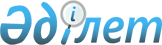 Қазақстан Республикасы Үкіметінің 2000 жылғы 5 қыркүйектегі N 1341 қаулысына өзгерістер енгізу туралыҚазақстан Республикасы Үкіметінің қаулысы 2000 жылғы 31 қазан N 1640



          Қазақстан Республикасының Үкіметі қаулы етеді:




          1. "2000 жылғы егіннің астығын мемлекеттік сатып алу туралы" 




Қазақстан Республикасы Үкіметінің 2000 жылғы 5 қыркүйектегі N 1341 
 
 P001341_ 
  қаулысына мынадай өзгерістер енгізілсін:
     1) 1-тармақта:
     "570 000 (бес жүз жетпіс мың)" деген сөздер "500 000 (бес жүз мың) 
деген сөздермен ауыстырылсын;
     "70 (жетпіс) және 75 (жетпіс бес)" деген сөздер "80 (сексен) және 85 
(сексен бес) деген сөздермен ауыстырылсын;
     2) көрсетілген қаулымен бекітілген 2000 жылғы егіннің астығын 
мемлекеттік сатып алу, оны сақтау және сату тәртібі туралы ережедегі:
     5-тармағындағы "70 (жетпіс)" деген сөз "80 (сексен)" деген сөзбен 
ауыстырылсын;
     "5. Дән жылтырлығы, %                   50-ден кем емес
      6. Түссіздігі, (дәрежесі)              1-ден төмен емес"
деген сөздер
     "5. Дән жылтырлығы, %              шек қойылмайды
      6. Түссіздігі, (дәрежесі)       1 мен 2-ге рұқсат етіледі"
деген сөздермен ауыстырылсын;
     6-тармағындағы "75 (жетпіс бес)" деген сөздер "85 (сексен бес)" деген 
сөздермен ауыстырылсын;
     "3. Дән маңызының көлемдік үлесі, %     28-ден кем емес"
деген сөздер
     "3. Дән маңызының көлемдік үлесі, %     25-тен кем емес"
деген сөздермен ауыстырылсын.
     2. Осы қаулы қол қойылған күнінен бастап күшіне енеді және жариялауға 
жатады.
     
     Қазақстан Республикасының
        Премьер-Министрі
 
Оқығандар:
     Багарова Ж.А.
     Икебаева А.Ж.
      
      


					© 2012. Қазақстан Республикасы Әділет министрлігінің «Қазақстан Республикасының Заңнама және құқықтық ақпарат институты» ШЖҚ РМК
				